DIMANCHE 25 SEPTEMBRE  2022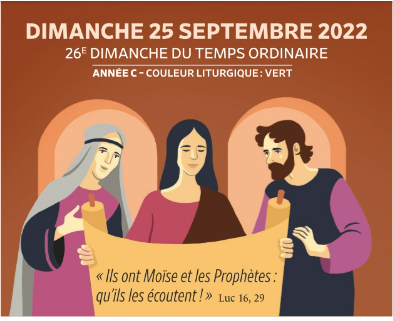 	26EME DIMANCHE DU TEMPS ORDINAIRE      	« ILS ONT MOÏSE ET LES PROPHETES : QU’ILS LES ECOUTENT ». (LUC 16,29)ENTRÉE DANS LA CÉLÉBRATIONENTRÉE DANS LA CÉLÉBRATIONENTRÉE DANS LA CÉLÉBRATIONChant d’entréeEcoute la voix du Seigneur (1,2,3)Mot d’accueilAujourd’hui le Christ nous interpelle, comment traitons-nous les pauvres, les personnes en précarité ? les abandonnons nous à leur triste sort au seuil de nos portes ? Le Christ nous invite à prendre soin des plus fragiles. Nous accueillons aujourd’hui la Conférence Saint Vincent de Paul de COLOMBES qui a préparé cette célébration.INTERVENTION DE DIDIER MOTTEUX (Pdt de St Vincent de Paul) + diaporamaPréparation pénitentielleFrères et sœurs, en ce jour où nous sommes invités à prendre soin de tous les « Lazare » qui campent à nos portes, préparons-nous à célébrer le mystère de l’eucharistie, reconnaissons que nous avons péché.Tu sais de quoi nous somme pétris,Tu te souviens que nous sommes poussière,Jésus, homme au milieu des hommesPrends Pitié de tout homme pécheur.Prends pitié de tout homme pécheur.Tu n’agis pas selon nos péchés,Ne nous rends pas en pesant nos offenses,Jésus, homme au milieu des hommesPrends Pitié de tout homme pécheur.Prends pitié de tout homme pécheur.Et comme est loin le couchant du levant,Tu mets au loin le fardeau de nos fautes,Jésus, homme au milieu des hommes,Prends Pitié de tout homme pécheurPrends Pitié de tout homme pécheurQue Dieu tout-puissant nous fasse miséricorde, qu’il nous pardonne nos péchés et nous conduise à la vie éternelle -AmenGloire à DieuGLOIRE A DIEU DE LONGPONTPrière d’ouvertureSeigneur Dieu, quand tu pardonnes et prends pitié, tu manifestes au plus haut point ta toute-puissance, multiplie pour nous les dons de ta grâce : alors, en nous hâtant vers les biens que tu promets, nous aurons part au bonheur du ciel. Par Jésus Christ…Amen.PrésidentLITURGIE DE LA PAROLELITURGIE DE LA PAROLELITURGIE DE LA PAROLE1ère lectureLECTURE DU LIVRE DU PROPHETE AMOS (6,1A.4-7)PatrickPsaumePsaume 145(146)« Chante, ô mon âme, la louange du Seigneur ! »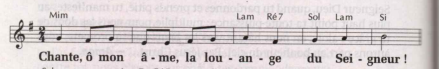 Chanté ou lecteur2ème lectureLECTURE DE LA PREMIERE LETTRE DE SAINT PAUL APOTRE A TIMOTHEE (6,11-16)EdithAcclamation de l’EvangileAlléluia de Taizé Jésus Christ s’est fait pauvre, lui qui était riche pour que vous deveniez riches par sa pauvretéAlléluia de TaizéEvangileLuc (16,19-31)HomélieProfession de foije crois en DieuPrésident et assembléePrière universelle- Introduction- conclusionUn pauvre nommé Lazare était couvert de plaies. Encouragés par l’invitation du Christ à prendre soin de notre prochain, prions le pour l’humanité toute entière. REFRAIN : Accueille au creux de tes mains la prière de tes enfants.1-Pour tous les Lazare de la terre, qu’ils prennent conscience de leur dignité…et aussi pour les riches et les satisfaits : que leurs richesses ne les coupent pas définitivement des pauvres et qu’ils acceptent de partager avant qu’il ne soit trop tard…Ensemble prions.2-Pour les responsables de l’Eglise et pour tous les membres de nos communautés…. Qu’ils portent le souci de la justice et luttent contre toute forme de pauvreté.Ensemble prions.3-Pour chacun de nous, qui que nous soyons, familles aisées ou aux revenus modestes, que nous cessions de supporter passivement le grand abîme qui sépare riches et pauvres et que nous travaillions à un monde plus fraternel et plus juste. Ensemble prions.4- Pour tous les membres de la Fraternité Saint Vincent de Paul et les bénévoles de toutes les associations qui œuvrent au service de l’humanité souffrante, qu’ils persévèrent avec joie et confiance sur ce chemin parfois éprouvant. Ensemble prions.Seigneur Jésus, viens au secours de ton peuple qui s’adresse à toi avec confiance. Daigne exaucer toutes nos prières, toi qui vis et règnes pour les siècles des siècles. AmenPrésidentAnimateur + assembléeLITURGIE DE L’EUCHARISTIELITURGIE DE L’EUCHARISTIELITURGIE DE L’EUCHARISTIEOffertoireAimer c’est tout donner (refrain) en reprise pendant toute la procession. + DIAPOPrière sur les offrandesDieu de miséricorde, nous t’en prions, accueille cette offrande que nous te présentons : qu’elle ouvre largement pour nous la source de toute bénédiction. Par le Christ, notre Seigneur. AmenPrésidentPréfaceDu jourPrésident- SanctusMesse de l’EspérancePrière eucharistiqueAu choix du président ou proposition en fonction des textes du jour.-Epiclèse 1Président puis assemblée-AnamnèseMesse de l’Espérance-Epiclèse 2Président puis assemblée-DoxologiePrésident puis assembléeNotre PèreDitPrésident et assembléeGeste de paixAgneau de DieuMesse de l’EspéranceCommunionTu fais ta demeure en nous SeigneurPrière après la communionQue le sacrement du ciel, Seigneur, guérisse nos esprits et nos corps, afin qu’annonçant la mort du Christ et participant à ses souffrances, nous héritions avec lui de sa gloire. Lui qui vit… AmenPRIERE VINCENTIENNE RECITE ENSEMBLEPrésidentD MOTTEUXENVOIENVOIENVOIAnnonces   PrésidentChant d’envoiEVENOU SHALOM ALEHREM